Grundsatzerlass “Sexualerziehung in den Schulen” Wiederverlautbarung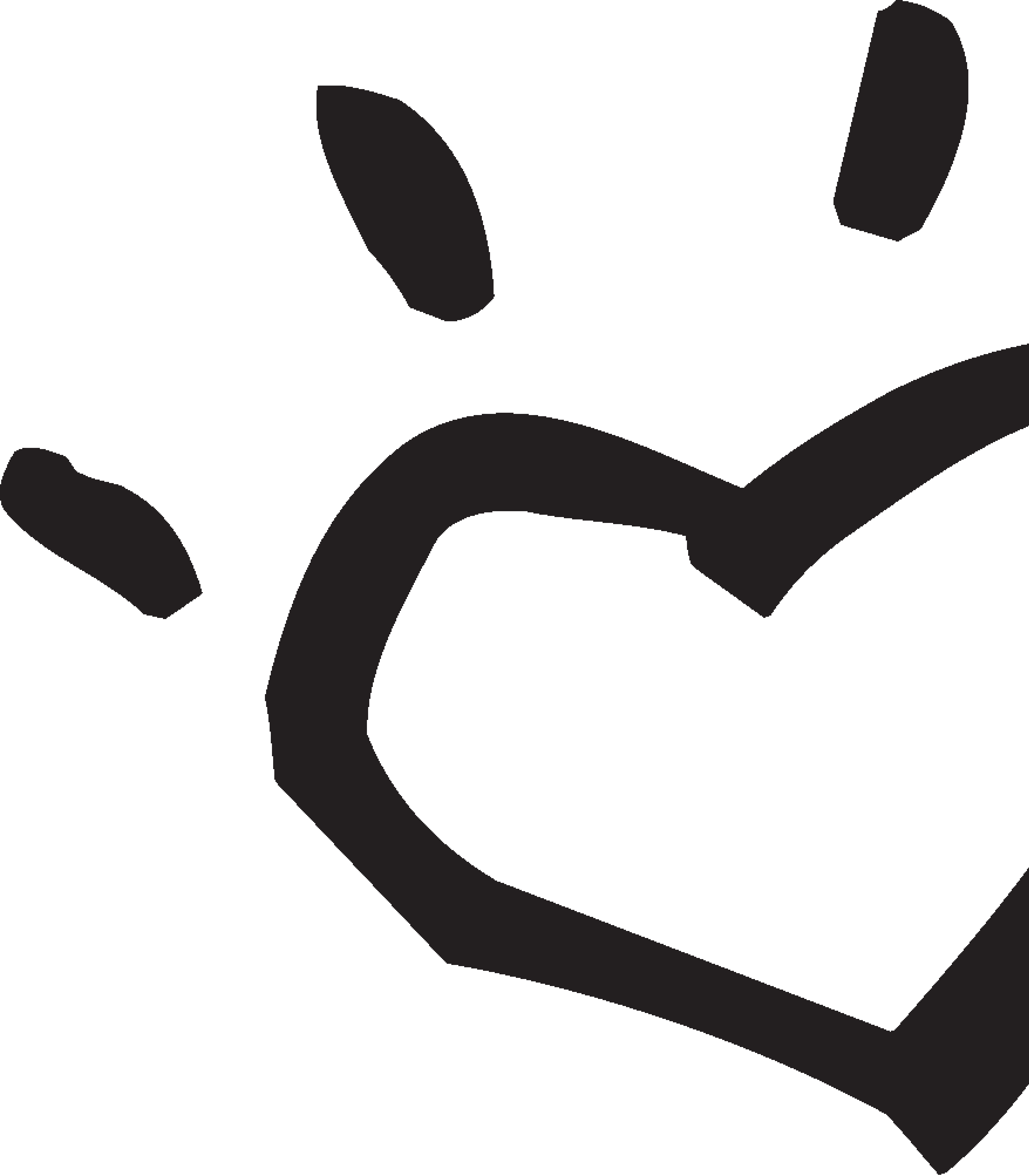 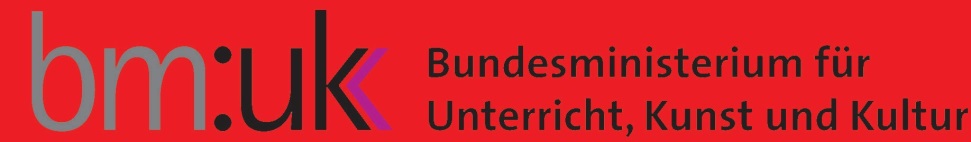 Hiermit   erfolgt   eine  unveränderte   Wiederverlautbarung des unter GZ 36.145/28-I/10/90 vom 23. Oktober 1990 ergangenen Rundschreibens Nr. 216/1990.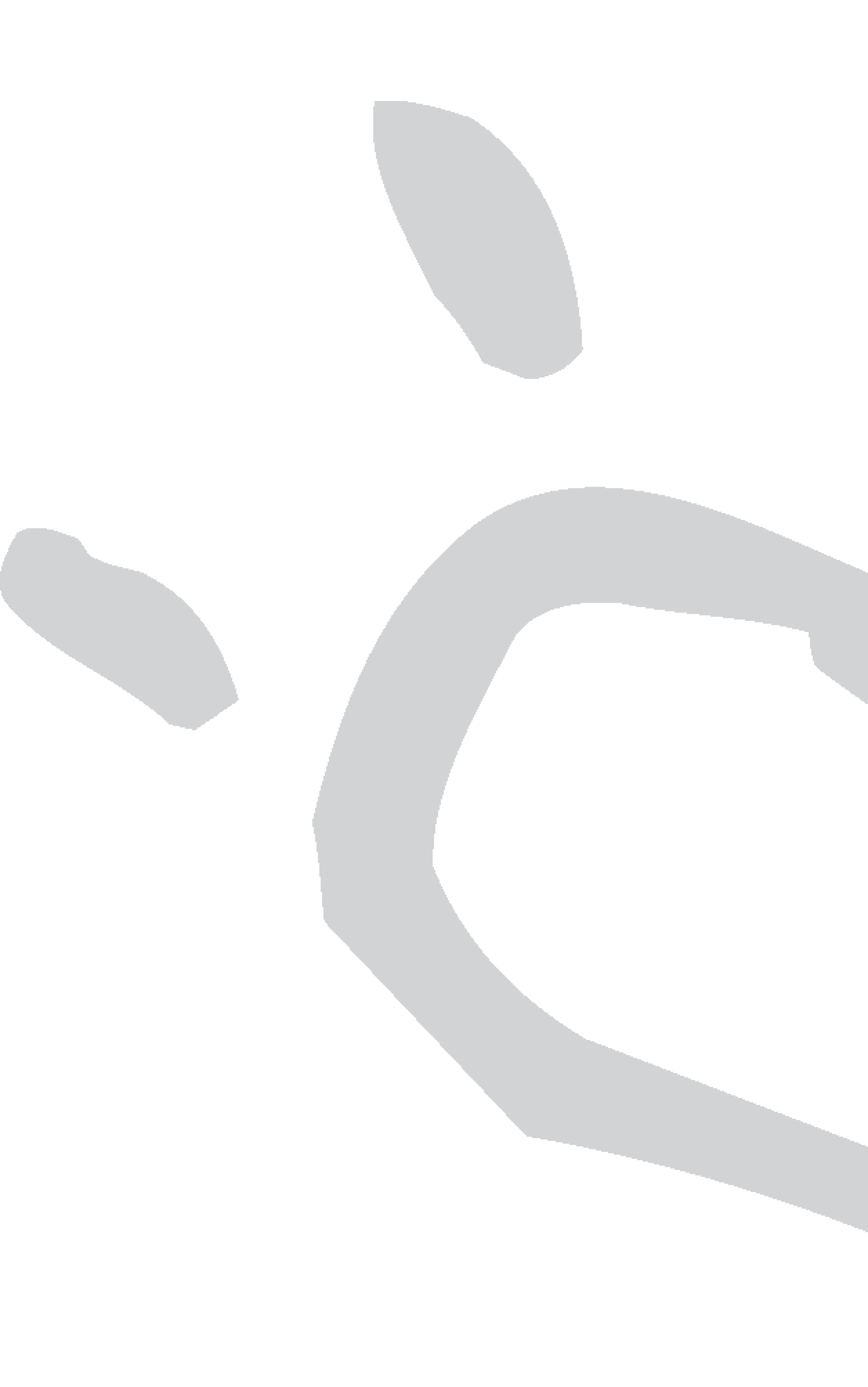 Zur Förderung der Sexualerziehung im Unterricht  an den Schulen werden folgende Richtlinien bekannt gegeben:1. EINLEITUNGDie in §2 des Schulorganisationsgesetzes  fest gehal- tenen Aufgaben der österreichischen Schule bezeich- nen jene Bildungs-  und  Erziehungsziele, mit  denen die Entwicklung der Anlagen der Jugend, ihre Kennt- nisse und Fertigkeiten im Interesse der Gesamterzie- hung und der Persönlichkeitsentwicklung entspre- chend gefördert werden können.In den auf Grund des Schulorganisationsgesetzes erlassenen Lehrplänen werden die Vermittlungs- inhalte für diese Bildungs- und Erziehungsarbeit aus- geführt.Gemessen daran  hat  die  Schule  die  Aufgabe,  mit einer offenen, zeitgemäßen und werterfüllten Orien- tierung an der Bewusstseinsbildung der Schüler und Schülerinnen in Fragen der Sexualität und Partner- schaft mitzuwirken.Der Erlass „Sexualerziehung in den Schulen“ vom 24. November 1970 (Rundschreiben Nr. 193/1970) wurde unter  besonderer  Berücksichtigung   der  Ergebnisse des vom Bundesministerium für Unterricht und Kunst auf Anregung des Elternbeirates im September 1969 veranstalteten Expertenseminars „Sexualerziehung“ erstellt. Er enthält detaillierte Richtlinien für die Bildungs- und Erziehungsarbeit im Bereich der Sexualerziehung nach den damals geltenden Lehr- plänen, die in den Abschnitten „Allgemeine Grund- sätze, Hinweise zum Lehrplan und Erläuterungen zur Durchführung“ ausgeführt sind. In Hinblick auf die mittlerweile geänderten Lehrplanbestimmungen sowie unter Bedachtnahme auf die derzeit geltenden schulgesetzlichen Grundlagen ist eine Aktualisierung des Erlasses „Sexualerziehung in denSchulen“ gebo- ten. Die dabei im Abschnitt „Allgemeine Grundsätze“ ausgeführten Aufgaben und Ziele der Sexualerzie- hung werden auf Grund der seinerzeit erzielten Über- einstimmung in der Fassung des Grundsatzerlasses aus 1970 unverändert wiedergegeben.2. ALLGEMEINE GRUNDSÄTZEKinder und Jugendliche sind in der heutigen Zeit viel- schichtigen Einflüssen ausgesetzt. Ein rascher Wandel gesellschaftlicher Normen macht die Jugend unsicher. Eine zeitgemäße Pädagogik muss dieser Entwicklung Rechnung tragen, indem sie die Schüler und Schülerinnen  im Reifungs- und Bildungsprozess entsprechend  begleitet. Dies trifft besonders auf die- geschlechtliche  Entwicklung zu, die für das Kind/denJugendlichen von eminenter persönlicher Bedeutung ist. In der Sexualität ist von einer biologisch  fundier- ten Basis auszugehen; die Schule hat aber nicht nur die Aufgabe, sexualkundliche  Information  zu vermit- teln, sondern auch echte Lebenshilfe zu bieten.Die Sexualerziehung soll nicht wertfrei  sein. In unse- rer pluralistischen Gesellschaft gibt es aber in diesem Bereich keine einheitlichen Auffassungen. Dement- sprechend sind die Leitvorstellungen der verschie- denen Gesellschaftsgruppen  zur Sexualerziehung sachlich darzulegen (Aufbau eines Wertwissens) und im Geiste gegenseitiger  Achtung  zu diskutieren.  Die Schüler und Schülerinnen sollen erfahren, dass in einem Bereich, der die Intimsphäre des einzelnen Menschen  berührt,  ein Zusammenleben  ohne sittli- che Normen nicht möglich ist. Denn nur auf Grund seiner persönlichen Überzeugung fühlt sich der Mensch   dafür  verantwortlich,  für  den  Nächsten Sorge zu tragen und auf den Partner/die Partnerin Rücksicht zu nehmen, sowohl in der Familie als auch in der Gesellschaft. Kinder und Jugendliche werden den negativen  Einflüssen der Umwelt– im besonde- ren der Vermarktung  von Sexualität durch Werbung, Presse, Film, Literatur und Vergnügungsindustrie nur dann den nötigen  inneren Halt und Widerstand  ent- gegensetzen können, wenn sie zu einer echten Wert- ordnung erzogen wurden und gelernt haben, sich für wertvolle Ziele – auch unter manchen Opfern – einzu- setzen.Die Sexualerziehung ist als Teil der Gesamterziehung anzusehen; die Zusammenarbeit mit dem Elternhaus ist daher von besonderer Bedeutung. Vorhandenes Wissen über Sexualität ist in der Schule zu ergänzen, zu vertiefen und gegebenenfalls zu berichtigen.  Dies kann nicht die Aufgabe eines einzelnen Unterrichts- gegenstandes sein. Im Sinne eines Unterrichts-  und Erziehungsprinzips hat die Behandlung dieser The- matik von den verschiedenen Gesichtspunkten der einzelnen Unterrichtsgegenstände zu erfolgen, wie dies auch in den Lehrplänen vorgesehen ist. Mit den Religionslehrern/Religionslehrerinnen ist in Hinblick auf eine Konzentration des Unterrichtes das Einver- nehmen zu pflegen. Wo es zweckmäßig und notwen- dig  erscheint,  können  auch  außerschulische  Fach- leute beigezogen werden.3. SEXUALERZIEHUNGALS UNTERRICHTSPRINZIPAus dem  Bemühen  der Schule, den Erfordernissen der Gegenwart und der vorhersehbaren Zukunft gerechnet  zu werden,  erwächst  den Lehrplänen die Aufgabe, bestimmte  aktuelle Bildungsziele und Inhalte besonders zu akzentuieren.Da diese Ziele und Inhalte nicht einem oder wenigen Unterrichtsgegenständen  zugeordnet  werden   kön- nen sondern meist nur Teilaspekte einzelner Gegen-stände darstellen, müssen sie als fachübergreifende Lernbereiche  im  gesamten  Unterricht  wirksam  wer- den.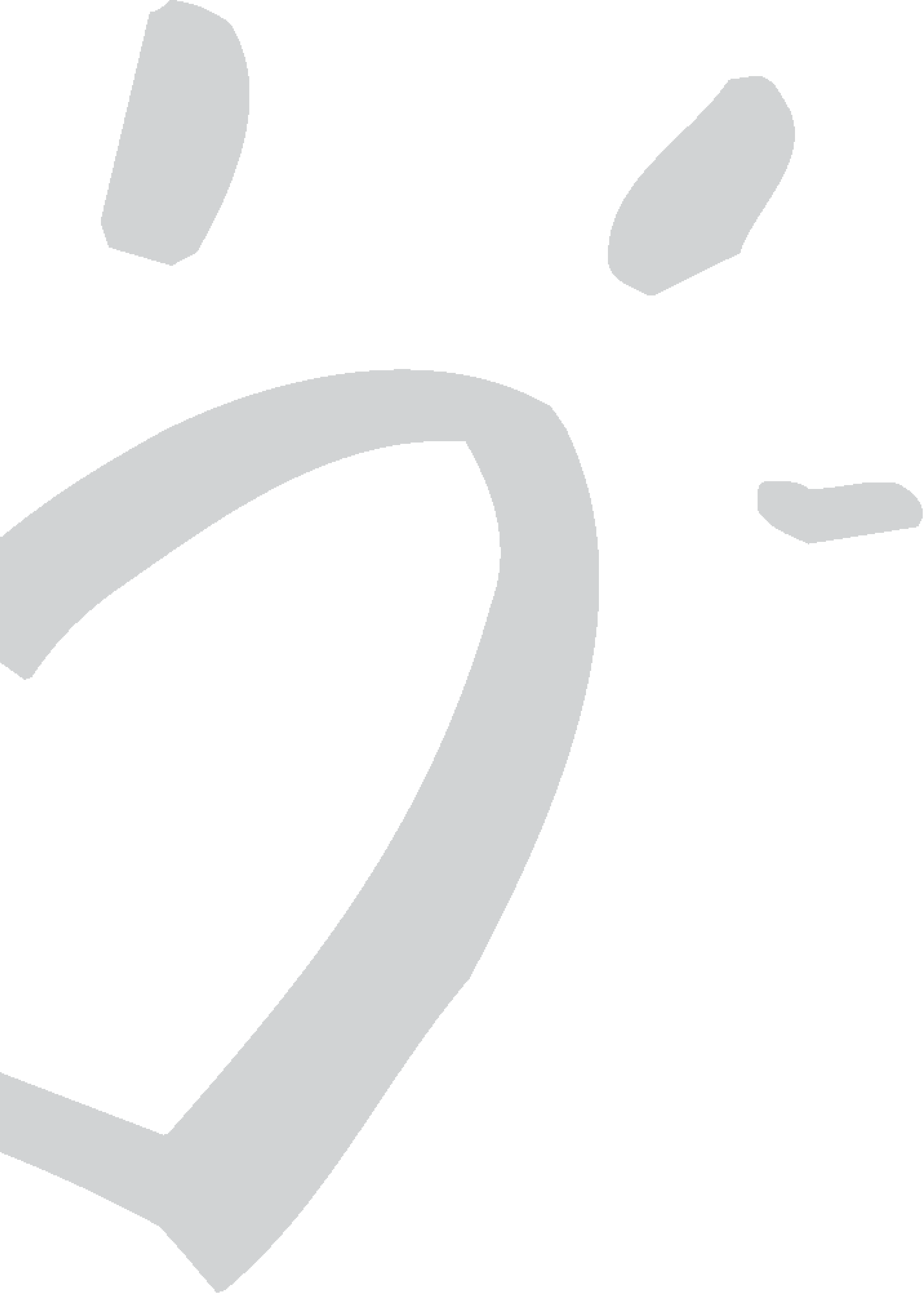 Es handelt sich hier primär um den Aufbau bestimm- ter Einstellungen und Verhaltensweisen, die durch Wissensvermittlung allein nicht erreicht werden. Die Orientierung   in  Fragen  der  Sexualität  und  Partner- schaft erfordert in besonderem Maße diese interdiszi- plinäre  Vermittlung,   die  als eine  Kombination   stoff- licher,  methodischer  und  erzieherischer  Anforderun- gen im Zusammenwirken  vieler oder aller Unterrichts- gegenstände erfolgt. Die Verwirklichung der Sexual- erziehung im Unterricht bedarf ferner einer wirksamen Koordination  der einzelnen Unterrichtsgegenstände unter Ausnützung ihrer Querverbindungen sowie der Beachtung der Bildungs- und Erziehungsanliegen anderer Unterrichtsprinzipien. Dieser Aufgabe kann durch eine systematische, an Schwerpunktthemen orientierte  Unterrichtsplanung in geeigneter Weise entsprochen werden.4. HINWEISE  ZUR DURCHFÜHRUNG4.1 Schwerpunkte der VermittlungSexualerziehung wird als integrierender  Teil der Gesamterziehung Kindern und Jugendlichen im besonderen Maße helfen, ihre persönliche Identität zu finden, indem sie lernen, ihren Entscheidungen und Handlungen zutreffende sowie ausreichende Argu- mente und Motive zu Grunde zu legen.Die Vertiefung des Wissens und das Hinführen zu per- sönlichen  Wertvorstellungen sollen zu einer tief grei- fenden und lebenslang wirksamen Bewusstseinsbil- dung führen, wodurch  Sexualität als wichtiger,  natür- licher und positiver Aspekt unseres Menschseins erfahrbar wird.Bei der  Bewältigung  dieser  Aufgabe  ist  es wichtig, dass Lehrer und Lehrerinnen als begleitende  Bezugs- personen eine Kommunikation im Sinne partnerschaft- licher Auseinandersetzung ermöglichen. Auf die Fragehaltungen und Informationsbedürfnisse der Schüler und Schülerinnen in den verschiedenen Altersstufen,  auf ihre Individuallage  und die jeweilige Sozialstruktur der Klasse/Gruppe ist Rücksicht zu neh- men. Auf persönliche  Fragestellungen und Probleme soll in beratenden Einzelgesprächen eingegangen werden. Ein getrennter Unterricht von Schülern und Schülerinnen  kann – je nach den pädagogischen Erfordernissen und unter Bedachtnahme auf die Entwicklungsstufe  – Anwendung  finden.Der Unterricht  zu Fragen der Sexualität  und Partner- schaft soll in einer Atmosphäre  des Vertrauens sach- lich  und  frei  von  jeglichem  Pathos geführt  werden. Dabei ist eine offene und natürliche  Sprache zu pfle- gen, die Ausdrucksfähigkeit für den Sexualbereich auf- zubauen und ein entsprechendes  Sprachverhalten  zuentwickeln. Auf Vulgärausdrücke oder abwertende Äußerungen der Schüler und Schülerinnen wird der Lehrer/die Lehrerin im Rahmen des Unterrichtes ent- sprechend taktvoll eingehen.4.2 Planung und Durchführung der SexualerziehungZu Beginn des Schuljahres wird in der Lehrerkonferenz die Gesamtplanung der Sexualerziehung abzuklären sein. Der Schulleiter/die  Schulleiterin  hat diese Erzie- hungsarbeit an der Schule zu koordinieren und auf die pädagogische Zusammenarbeit der Lehrer und Lehre- rinnen  hinzuwirken.  In der  Lehrerkonferenz  ist  auch der  Plan für  Elternberatungen  (Elternabende)  aufzu- stellen.Aufgabe der Klassenlehrer/innen bzw. der Klassen- vorstände wird es im besonderen sein, den sexualpä- dagogischen  Unterricht  in den einzelnen Klassen auf- einander abzustimmen und in Klassenkonferenzen die Ergebnisse zu besprechen, bzw. auf die für den Unterricht maßgebliche erzieherische Situation der einzelnen Schüler und Schülerinnen einzugehen.4.3 Zusammenarbeit mit den Eltern/Erziehungs- berechtigtenSexualerziehung  ist die primäre  Aufgabe  der Eltern/ Erziehungsberechtigten.  Im Unterricht an den Schulen wird daher in steter Zusammenarbeit  mit dem Eltern- haus diese Bildungs- und Erziehungsarbeit durch Ver- mittlung  entsprechender  Wissensinhalte  und  Verhal- tensweisen umfassend zu ergänzen, zu vertiefen und gegebenenfalls zu korrigieren sein.In einer  Elternversammlung in  den  ersten  Monaten des Schuljahres ist vor allem in der Grundschule  die Sexualerziehung  in Elternhaus  und  Schule  aufeinan- der abzustimmen.  Die Aussprache mit den Eltern hat im Rahmen einer Klassenelternberatung  stattzufinden, wobei altersspezifische Fragen und Unterrichtsinhalte der Sexualerziehung  eingehend  zu besprechen  sind. Die Orientierung im Unterricht soll erst nach einer angemessenen Zeit beginnen, damit die Eltern ausrei- chend Gelegenheit zum Gespräch mit ihren Kindern haben.Durch die Empfehlung geeigneter Literatur können die Eltern in der Erfüllung ihrer Aufgabe von der Schule unterstützt werden.Die  zur  Anwendung   gelangenden   Unterrichtsmittel und  Lehrbehelfe  sind  auch  den  Eltern  vorzustellen, und es ist ausreichend Gelegenheit zur Diskussion zu geben.Für den Erfolg des Sexualunterrichtes  ist ein gutes Vertrauensverhältnis zwischen Lehrern/Lehrerinnen und Eltern erforderlich.  Besonders die Eltern der Schüler und Schülerinnen der Grundschule sind recht- zeitig darüber zu informieren,  welche Richtlinien in derSchule gelten und welche Themen im Unterricht  vor- gesehen sind.4.4 Mitwirkung der SchulgemeinschaftDer Schulgemeinschaft (Schulpartnerschaft) als Forum des Zusammenwirkens von LehrerInnen, SchülerInnen    und   Erziehungsberechtigten    (§   2SchUG) kommt im Bereich der schulischen Sexual- erziehung erhöhte Verantwortung zu. So werden Maßnahmen der Sexualerziehung der gemeinsamen Beratung zwischen LehrernInnen und Erziehungs- berechtigten  im  Rahmen  von  Klassenelternberatun- gen (§ 62 SchUG) obliegen;  aber auch die Elternver- eine  (§  63  SchUG),  das  Klassen-  und  Schulforum (§ 63a SchUG) und der Schulgemeinschaftsausschuss (§ 64 SchUG) werden  aufgrund  der diesen Gremien zukommenden Beratungskompetenz bei wichtigen Fragen des Unterrichts und der Erziehung in die Planung der schulischen Sexualerziehung eingebun- den werden müssen.4.5 Maßnahmen zur Unterstützung derSexualerziehungAnsprechpartnerInnen beim Auftreten persönlicher Probleme  und Schwierigkeiten  im Erleben der Schüler und Schülerinnen sind auch die Schul- psychologInnen und die mit ihnen bzw. mit anderen Beratungsinstitutionen zusammenarbeitenden  Schü- ler- und BildungsberaterInnen. Auf diese wertvolle Beratungstätigkeit  soll bei der Orientierung  in Fragen der Sexualität und Partnerschaft entsprechend Be- dacht genommen werden.Gemäß § 66 Abs. 3 SchUG ist der Schularzt/die Schulärztin in Angelegenheiten der Gesundheits- erziehung zur Teilnahme an Lehrerkonferenzen oder Sitzungen des Klassen- und Schulforums  bzw. des Schulgemeinschaftsausschusses mit beratender Stimme einzuladen.In Hinblick darauf wird  empfohlen,  für die Durchfüh- rung des Unterrichtes zu biologisch-medizinischen Themen  der  Sexualität  eine  enge  Zusammenarbeit mit dem Schularzt/der Schulärztin sowohl in der Pla- nung als auch in der Umsetzung von Informations- maßnahmen zur Sexualerziehung vorzusehen.Auch  besondere  Unterrichtsveranstaltungen  können im  Rahmen der  Sexualerziehung  durchgeführt wer- den (Beiziehung schulfremder Personen). Dabei sollen zur Behandlung spezieller medizinischer  und psycho- sozialer Fragen ExpertenInnen herangezogen werden.(Werden schulfremde  Ärzte/innen eingeladen, so möge  das Einvernehmen  mit  dem  Landesschularzt/ der Landesschulärztin hergestellt werden.)Zur Unterstützung der Bewusstseinsbildung im Rahmen der Sexualerziehung soll insbesondere dem verstärkten Einsatz audio-visueller  Unterrichtsmittel entsprochen sowie die Bereitstellung ausreichender Jugendbücher  (Belletristik  und  Sachbücher)  zu Fragen der Sexualität und Partnerschaft in den Schul- bibliotheken  vorgesehen werden.Weiters wird  es notwendig  sein, die Lehrerbibliothe- ken mit einschlägiger Fachliteratur auszustatten.4.6 LehrerfortbildungIn Form von Lehrerarbeitsgemeinschaften werden im Bereich der einzelnen Landesschulräte Möglichkeiten zu bieten sein, sich mit der speziellen Didaktik und Methodik dieses Gebietes auseinander zu setzen und Anregungen und Erfahrungen auszutauschen. Im Rahmen der Lehrerfortbildung wird dieses Aufgaben- gebiet besonders zu berücksichtigen  sein.Insbesondere darf in Zusammenhang mit der Bereit- stellung der „Materialien zur Sexualerziehung Partner- schaft: Liebe mit Verantwortung“ auf das Erfordernis einer regen Inanspruchnahme der verstärkt angebote- nen Fortbildungsveranstaltungen zur Sexualerziehung hingewiesen werden.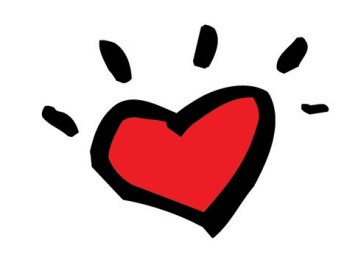 Im Interesse einer Intensivierung der Sexualerziehung inden österreichischen  Schulen hat das Bundes- ministerium für Unterricht  und kulturelle  Angelegen- heiten mit dieser Darstellung eine Übersicht bezüglich der Grundsätze und der Möglichkeiten  zur Durchfüh- rung dieser wichtigen  Bildungs- und Erziehungsarbeit gegeben.Für die bisher im Dienste der Sexualerziehung geleis- tete Arbeit wird allen Beteiligten der Dank ausgespro- chen.Ferner  wird  gebeten,  Erfahrungsberichte,  Anregun- gen und Verbesserungsvorschläge den Schulbehör- den bekannt zu geben.Erlass des Bundesministeriums für Unterricht, Kunst und KulturGZ 36.145/16-V/3/94 vom 25 April 1994. Rundschreiben Nr. 36/1994Herausgegeben vom BMUKK, Abt. V/3, Freyung 1, A-1014 Wien. Für den Inhalt verantwortlich:  Dr. Beatrix Haller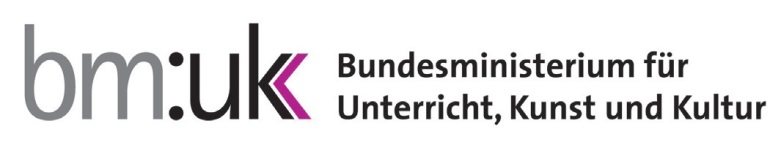 Design: Carola Holland